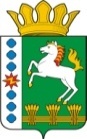 КОНТРОЛЬНО-СЧЕТНЫЙ ОРГАН ШАРЫПОВСКОГО РАЙОНАКрасноярского краяЗАКЛЮЧЕНИЕпо проверке проекта постановления администрации Шарыповского района «Об утверждении положения об оплате труда руководителей и работников муниципального казенного учреждения «Управление образования Шарыповского района» 07.05.2013											№ 1При проверке проекта постановления администрации Шарыповского района «Об утверждении положения об оплате труда руководителей и работников муниципального казенного учреждения «Управление образования Шарыповского района» (далее Положение)  установлены следующие нарушения.Проект постановления администрации Шарыповского района «Об утверждении положения об оплате труда руководителей и работников муниципального казенного учреждения «Управление образования Шарыповского района» составлен неграмотно, нумерация не соблюдается, компенсационные и стимулирующие выплаты указанны в нарушение трудового и бюджетного законодательства. Недоработано и составлено в нарушение Решения Шарыповского районного Совета депутатов  от 26.04.2012 № 26/255р «Об оплате труда работников  муниципальных  учреждений  Шарыповского района».В абз. 1 проекта Постановления отсутствует ссылка на Решение Шарыповского районного Совета депутатов  от 26.04.2012 № 26/255р «Об оплате труда работников муниципальных учреждений Шарыповского района», а также не указанна ст. 34 Устава Шарыповского района.Допущена орфографическая ошибка в слове ПОСТАНОВЛЯЮ.Проверив пункт 3.5. проекта Положения и предоставленное утвержденное штатное расписание установлено, что в пункте 3.5. отсутствуют следующие утвержденные штатные единицы:Пунктом 5.1.8. в разделе 4 «Выплаты компенсационного характера» предусмотрена доплата за выполнение обязанностей  временно отсутствующего работника устанавливается 50 процентов тарифной ставки (оклада). Данная доплата не относится к выплатам компенсационного характера.В п.п.  6.1.1.  и 6.2.  проекта Положения  указанна ежемесячная надбавка за выслугу лет неподтвержденная ни одним нормативно правовым актом Красноярского края и Российской Федерации. Выслуги лет не должно быть. Данные пункты исключить.Кроме того, кроме того ежемесячная надбавка за выслугу лет относиться не к стимулирующим выплатам, а к компенсационным.В п. 6.1.2. указанна формулировка «Стимулирующие выплаты по результатам работы за месяц».  Что подразумевается под стимулирующими выплатами?В п. 6.7.2. указанно, что   порядок и условия выплат поощрения по результатам работы за квартал устанавливается приложением № 1 к положению. Изучив приложение № 1 установлено, что прописан не порядок поощрения, а порядок снижения премии в связи с упущениями, но никак не оценка поощрения.В пункты 6.8.1. и 6.8.2.  пересмотреть размер единовременного денежного вознаграждения (премии) по результатам работы за год, так как данная премия планируется при формировании фонда оплаты труда, но а так как бюджет района дефицитный, то размер до двух с половиной месячных фондов оплаты труда слишком большой. Кроме того, размер годовой премии при планировании фонда оплаты труда не должен превышать размера премии муниципальных служащих.Пункт 6.8.5. исключить. Согласно бюджетного законодательства, премия по результатам работы за год начисляется и выплачивается в текущем финансовом году и не может «выплачиваться в первом квартале, следующего за отчетным периодом».Пункт 6.8.3. исключить, так как в пункте 6.8.6 более правильно прописана формулировка.Пункт 6.8.7. исключить, так как повторяется с пунктом 6.8.4.Пункт 6.8.8. исключить или пересмотреть, пункт 4.4. в приложении № 3 отсутствует.  Кроме того, «приложение № 3 к  постановлению администрации Шарыповского района» не может относиться, приложение № 3 относиться к Положению  об оплате труда руководителей и работников муниципального казенного учреждения «Управление образования Шарыповского района». Также, в приложение № 3 «Ведомость на выплату поощрения по результатам работы за квартал», а не за год.Пересмотреть размер единовременной выплаты при предоставлении ежегодного оплачиваемого отпуска прописанной в пункте 6.8.10. Согласно предоставленного штатного расписания МКУ «Управления образования Шарыповского района» в учреждении утверждена должность руководителя  управления, но не директор Учреждения. Внести изменения в пункт 6.8.11.Из пункта 6.8.12 исключить формулировку «одной двенадцатой единовременной выплаты к отпуску в прошедшем календарном году».В проекте положения  отсутствует раздел по оплате труда руководителя управления и его заместителей, отсутствует раздел по формированию фонда оплаты труда.В приложение № 1 к Положению  об оплате труда руководителей и работников муниципального казенного учреждения «Управление образования Шарыповского района» прописаны упущения, и проценты снижения за каждый случай упущения от установленного размера ежемесячной премии.  В положении тогда нужно прописать про комиссию. Кто будет оценивать ежемесячно данные упущения?Проверив утвержденное штатное расписание установлено, что компенсационные и стимулирующие выплаты в штатном расписании не соответствуют  компенсационным и стимулирующим выплатам, прописанным в проекте постановления администрации Шарыповского района «Об утверждении положения об оплате труда руководителей и работников муниципального казенного учреждения «Управление образования Шарыповского района».ПРЕДЛОЖЕНИЯИзучить Законы Красноярского края по оплате труда.Изучить Решение Шарыповского районного Совета депутатов  от 26.04.2012 № 26/255р «Об оплате труда работников муниципальных учреждений Шарыповского района».Составить положение в соответствии с действующими  нормативно правовыми актами.Учесть все замечания, выявленные при проверке проекта  постановления администрации Шарыповского района «Об утверждении положения об оплате труда руководителей и работников муниципального казенного учреждения «Управление образования Шарыповского района».Внести изменения в штатное расписание, установить компенсационные и стимулирующие выплаты в соответствии с нормативно правовыми актами и действующим законодательством.Аудитор Контрольно – счетного органаШарыповского района								И.В. ШмидтДолжности работников учрежденияДиапазон разрядовНачальник отдела11-14Заместитель начальника отдела11-13Водитель 9